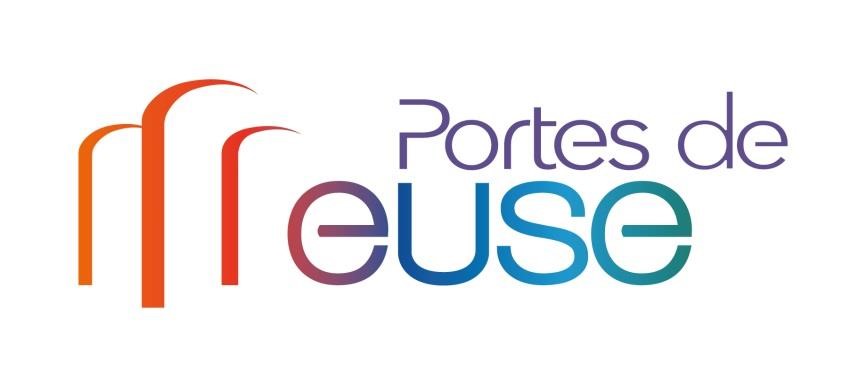 Formulaire intercommunal de demande de subvention :   	Règlement Culture (associations 2023)Nom de l'association : ……………………………………………………………………………………………....... Prénom - NOM du Président : ……………………………………………………………………………………… Adresse de l’association : ………………………………………..…………………………………………………. Commune - Code Postal : ……………………………………………………………………………………………. Intitulé du projet :  .............................................................................................................................. .. …………………………………………………………………………………………………………………………………………………………….. En sollicitant une subvention auprès de la Codecom des Portes de Meuse, je dois obligatoirement compléter l’agenda intercommunal dans l’application IntraMuros, en sollicitant ma mairie de rattachement pour la création d’un compte « contributeur association ». La notice d’utilisation est disponible sur demande et les événements renseignés dans IntraMuros apparaissent automatiquement dans le nouvel agenda du site internet  www.portesdemeuse.fr CRITERES D’ELIGIBILITE 	 : cocher les cases qui correspondent au projet et justifier.  Au moins 4 critères doivent être atteints pour assurer l’éligibilité d’un projet. ☐ Partenariat et mise en réseau avec d’autres structures : …………………………………………………..…………………………………………………..…………………………………………………..…………………………………………………..…………………………………………………..…………………………………………………………….. ☐ Echange et partage de matériel avec d’autres associations : …………………………………………………..…………………………………………………..…………………………………………………..…………………………………………………..…………………………………………………..…………………………………………………………….. ☐ Initiative en faveur de la protection de l’environnement : …………………………………………………..…………………………………………………..…………………………………………………..…………………………………………………..…………………………………………………..…………………………………………………………….. ☐ Dimension innovante et caractère exceptionnel de l’action :  …………………………………………………..…………………………………………………..…………………………………………………..…………………………………………………..…………………………………………………..…………………………………………………………….. ☐ Communication assurée par l’association à l’échelle intercommunale :  …………………………………………………..…………………………………………………..…………………………………………………..…………………………………………………..…………………………………………………..…………………………………………………………….. ☐ Plus-value artistique (participation de professionnels) : …………………………………………………..…………………………………………………..…………………………………………………..…………………………………………………..…………………………………………………..…………………………………………………………….. ☐ Rayonnement qui dépasse le territoire (exemple : festivals, etc.) : …………………………………………………..…………………………………………………..…………………………………………………..…………………………………………………..…………………………………………………..…………………………………………………………….. ☐ Le projet contribue à protéger/mettre en valeur le patrimoine du territoire : …………………………………………………..…………………………………………………..…………………………………………………..…………………………………………………..…………………………………………………..…………………………………………………………….. ☐ Le projet contribue à la pérennisation et/ou à la création d’activités de loisirs : …………………………………………………..…………………………………………………..…………………………………………………..…………………………………………………..…………………………………………………..…………………………………………………………….. ☐ Le projet favorise la création/pérennisation d’emploi(s) : …………………………………………………..…………………………………………………..…………………………………………………..…………………………………………………..…………………………………………………..…………………………………………………………….. ☐ Le projet favorise le développement de l’association (augmentation du nombre d’adhérents, etc.) : …………………………………………………..…………………………………………………..…………………………………………………..…………………………………………………..…………………………………………………..…………………………………………………………….. PROJET – OBJET DE LA DEMANDERemplir une fiche « Projet – Objet de la demande » par projetDossier à retourner en version papier ou numérique pour le 15 mars 2023 Codecom des Portes de Meuse  	 	1 Rue de l’Abbaye – Ecurey 55290 MONTIERS-SUR-SAULX 	 	Mail : m.cocciolo @portesdemeuse.fr  II  Tel. : 06 85 47 26 22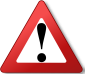  MAIL DE L’ASSOCIATION : …………………………………………………………….. Montant de la subvention sollicitée : Intitulé du projet :  .............................................................................................................................. …………………………………………………………………………………………………………………………………………………………….. Objectifs :  ............................................................................................................................................. …………………………………………………………………………………………………………………………………………………………….. …………………………………………………………………………………………………………………………………………………………….. …………………………………………………………………………………………………………………………………………………………….. Description :  ........................................................................................................................................ .…………………………………………………………………………………………………………………………………………………………….. …………………………………………………………………………………………………………………………………………………………….. …………………………………………………………………………………………………………………………………………………………….. …………………………………………………………………………………………………………………………………………………………….. …………………………………………………………………………………………………………………………………………………………….. …………………………………………………………………………………………………………………………………………………………….. …………………………………………………………………………………………………………………………………………………………….. …………………………………………………………………………………………………………………………………………………………….. …………………………………………………………………………………………………………………………………………………………….. …………………………………………………………………………………………………………………………………………………………….. …………………………………………………………………………………………………………………………………………………………….. …………………………………………………………………………………………………………………………………………………………….. …………………………………………………………………………………………………………………………………………………………….. …………………………………………………………………………………………………………………………………………………………….. Bénéficiaires (caractéristiques sociales, ouverture à tous, mixité, égalité femmes-hommes, nondiscrimination, nombre, âge, sexe, résidence, participation financière éventuelle, etc.) : ……………………………………………………………………………………………………………………………………………………………………………………….. …………………………………………………………………………………………………………………………………………………………….. …………………………………………………………………………………………………………………………………………………………….. …………………………………………………………………………………………………………………………………………………………….. …………………………………………………………………………………………………………………………………………………………….. …………………………………………………………………………………………………………………………………………………………….. Territoire :  ............................................................................................................................................ .…………………………………………………………………………………………………………………………………………………………….. …………………………………………………………………………………………………………………………………………………………….. …………………………………………………………………………………………………………………………………………………………….. …………………………………………………………………………………………………………………………………………………………….. …………………………………………………………………………………………………………………………………………………………….. Moyens matériels et humains :  ..................................................................................................... .. …………………………………………………………………………………………………………………………………………………………….. …………………………………………………………………………………………………………………………………………………………….. …………………………………………………………………………………………………………………………………………………………….. …………………………………………………………………………………………………………………………………………………………….. Evaluation (indicateurs proposés au regard des objectifs ci-dessus) :  ....................................................... .. …………………………………………………………………………………………………………………………………………………………….. …………………………………………………………………………………………………………………………………………………………….. …………………………………………………………………………………………………………………………………………………………….. …………………………………………………………………………………………………………………………………………………………….. …………………………………………………………………………………………………………………………………………………………….. …………………………………………………………………………………………………………………………………………………………….. …………………………………………………………………………………………………………………………………………………………….. …………………………………………………………………………………………………………………………………………………………….. Date ou période de réalisation : du (le) I__I__I__I__I__I__I au I__I__I__I__I__I__I  ATTESTATION - Année 2023 Cette fiche doit obligatoirement être remplie et sera jointe au      budget prévisionnel de l’association. Je soussigné(e),  ...............................................................................................  Représentant de l’association,  ........................................................................  N° SIRET :  ........................................................................................................  Certifie que l’association est régulièrement déclarée. Certifie que l’association a souscrit une assurance en responsabilité civileCertifie que l’association est en règle au regard de l’ensemble des déclarations sociales et fiscales ainsi que des cotisations et paiements correspondants. Montant de la subvention sollicitée :  Précise que cette subvention, si elle est accordée, devra être versée au compte bancaire ou postal de l’association : Nom du titulaire de compte :  .........................................................................  Banque ou centre :  .........................................................................................  Domiciliation :  ................................................................................................  Merci de joindre un RIB Fait le ………………………………………… à  ........................................................................  Cachet :                                                              Signature :  